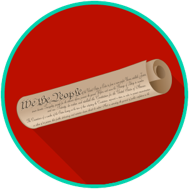 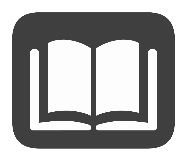 Articles of the ConstitutionGeneral PowersArticle I-Legislative BranchThe legislative branch is made up of the House of Representatives and theSenate, also called Congress. Congress makes the laws for the entire nation.In Article I, Section 8 of the US Constitution, the powers of Congress areenumerated. These include:The power to collect taxesThe power to coin moneyThe power to make laws on immigrationThe power to make laws on tradeThe power to create an army and navyThe power to impeach and remove officials from officeTo approve presidential appointmentsArticle II – Executive BranchThe executive branch is made up of the president and vice president. The president enforces the laws that Congress makes.Article II of the Constitution describes the powers of the president. These powers include:The power to enforce the lawsThe power to send troops into combat The power to make treaties with leaders of other nationsThe power to nominate people to serve in the Cabinet, the Supreme Court, and other high government positionsThe power to grant pardons, except in cases of impeachmentArticle III – Judicial BranchThe judicial branch is made up of the United States Supreme Court and all of the lower courts, including federal, state, and local courts.Article III of the Constitution describes the powers of the Supreme Court. These include:The power of original jurisdiction (the power to be the first court to hear a case) for cases that involve:AmbassadorsMaritime (navy) issuesArguments between two or more statesProblems that involve the United States governmentAll other cases not listed above come to the Court through their appellate jurisdiction. (The Supreme Court hears a case that has been heard by a lower court first.)Branch of GovernmentBody of GovernmentSynonym of PowersLegislative Branch(Capitol Building)CongressHouses (Chambers)U.S. House of RepresentativesU.S. Senatemake lawscreate lawswrite lawspass lawsExecutive Branch(White House)PresidentVice PresidentCabinetFederal agencies (FBI, CIA, DEA)execute lawsenforce lawssign lawscarry out lawsJudicial Branch(Marble Palace)Supreme CourtFederal courts (district and appellate) Federal judgesinterpret lawsreview lawsexplain lawsjudge laws